“Kalnciema vidusskola”,  Valgundes pagasts, Jelgavas novads, LV-3017Tālrunis:  63069112, 25636840Direktore: Ivita Saldava kalnciemavsk@jelgavasnovads.lvhttp://kalnciemavsk.lv/2019./2020. mācību gadaPAŠVĒRTĒJUMS01.09.2020.Valgundes pagasts, Kalnciema vidusskolaSATURSIzglītības iestādes vispārīgs raksturojumsKalnciema skola dibināta 1839.gadā. Skolas ēka celta 1924.gadā, bet piebūve 1967.gadā. 2014.gadā veikta skolas renovācija. No 1955.gada izglītības iestādē īsteno vidējās izglītības programmu. Kalnciema vidusskola ir vienīgā izglītības iestāde Valgundes pagastā. Skolā 2019./2020.mācību gadā mācības 1.-12.klasei uzsāka 229 izglītojamie, galvenokārt Valgundes pagastā dzīvojošie bērni. Skolēnu skaits pēdējos trijos mācību gados ir pieaudzis (skatīt 1.1. tabulu). 2019./20. mācību gadā sasniegta skolas maksimālā kapacitāte 1. - 3. klašu posmā. Skolēnu skaita pieaugums saistāms gan ar demogrāfiskajām tendencēm, gan jaunu ģimeņu apmešanos lauku reģionā, gan ar skolas iegūto pozitīvo tēlu Valgundes pagastā un tās apkārtnē.1. tabula: Kalnciema vidusskolas skolēnu skaits pēdējiem trim mācību gadiemIzglītības iestādē strādā  35 skolotāji, no tiem 7 pirmskolas izglītībā. 9 skolotāji ir bijušie skolas absolventi. 12 skolotāji dzīvo Valgundes pagastā, 14 brauc no Jelgavas, 7 no Kalnciema pagasta un 2 no citas pašvaldības. Skolas tuvumā dzīvo 10 izglītojamie un 6 skolotāji, bet visi pārējie uz skolu brauc no 4 km līdz 25 km liela attāluma. Izglītojamie un skolotāji nokļūšanai uz skolu izmanto sabiedrisko transportu, izglītojamiem pašvaldība nodrošina brīvbiļetes. Izglītības iestādē strādā 11 tehniskie darbinieki. Kopumā tiek nodrošināti sekmīgam mācību darbam nepieciešamie pedagogi. Angļu valodas skolotāja vakances radītās mācību stundas  tika nodrošinātas kā aizvietošana. Izglītības iestādē 2019./2020. mācību gadā tika īstenotas pirmskolas programma, 2 pamatizglītības programmas un 1 vispārējās vidējās izglītības programma: Vispārējās pirmskolas izglītības programma (programmas kods 01011111, licence Nr. V -8314, izdota 29.09.2015.)Pamatizglītības programma (programmas kods 21011111, licence Nr. V-8315, izdota 29.09.2015.)Speciālās pamatizglītības programma izglītojamajiem ar mācīšanās traucējumiem (programmas kods 21015611, licence Nr. V- 8360, izdota 28.10.2015.)Vispārējās vidējās izglītības vispārizglītojošā virziena programma (programmas kods 31011011, licence Nr. V -8317, izdota 29.09.2015.)Izglītības iestādes pamatmērķiVīzija- Sadarbībai, novitātēm un pārmaiņām atvērta, konkurētspējīga un mūsdienīga izglītības iestāde kā vietējās kopienas centrs ar radošiem, reālai dzīvei sagatavotiem, taisnīgiem, iecietīgiem izglītojamiem un personālu. Misija-Izglītojamie mācās psiholoģiski labvēlīgā vidē un viņi veidojas par vispusīgām,  emocionālām un zaļi domājošām personībām, attīstot spējas dažādos interešu pulciņos, mūzikas un mākslas skolā,  sportā, Jaunsargu aktivitātēs, starptautiskos projektos, Mammas dabas aktivitātēs un Eko Skolā.Kalnciema vidusskolas pamatmērķis un galvenie uzdevumi noteikti skolas Nolikumā.  Izglītības iestādes  mērķis ir veidot izglītības vidi, organizēt un īstenot mācību un audzināšanas procesu, nodrošinotvalsts pirmsskolas izglītības vadlīnijās, pamatizglītības valsts standartā un vispārējas vidējās izglītības valsts standartā noteikto mērķu sasniegšanu,  radotdemokrātisku vidi izglītības programmu apguvei un sniedzotatbalstu tālākai izglītībai vai profesionālajai darbībai.  2 tabula: Kalnciema vidusskolas Prioritātes, kuras īstenotas  2017.-2020.Izglītības iestādes sniegums kvalitātes rādītājos visu jomu  atbilstošajos kritērijos3.1. Mācību saturs - iestādes īstenotās izglītības programmas2019./2020.m.g. skola īstenoja 4 izglītības programmas, kuras atbilst licencētajām izglītības programmām.Pirmsskolas pedagogi ir iepazinušies ar Ministru kabineta 2018. gada 21. novembra noteikumiem Nr. 716  “Noteikumi par valsts pirmsskolas izglītības vadlīnijām un pirmsskolas izglītības programmu paraugiem ”. Pirmsskolas pedagogi katru mēnesi veido mēneša tēmas plānu, iekļaujot tajā ziņu bērnam,  mācību jomu sasniedzamos rezultātus, uzdevumus, kas palīdz pārbaudīt izvirzīto sasniedzamo rezultātu, caurviju prasmes, vērtības, tikumus, mācību līdzekļus, kurus izmanto mācību procesā. Plāni tiek ievietoti e-klasē, sadaļā “Plānošana (pirmsskolā)”.2020. gadā  ir izstrādāts un iesniegts jaunajam standartam atbilstoša pamatizglītības paraugprogrammas stundu plāns un licencēta vidējās izglītības programma ar 4 izvēļņu groziem.Izglītības iestāde nodrošina izglītojamos ar izglītības programmas īstenošanai atbilstošu mācību literatūru un citiem mācību līdzekļiem.Mācību priekšmeta skolotājs katrā klašu grupā izstrādā tematiskos plānus, kuros norādīti temati, kā arī pārbaudes darbu formas.  Mācību procesa laikā nepieciešamības gadījumā plānā tiek veiktas korekcijas. Tematiskie plāni tiek pievienoti elektroniskās skolvadības sistēmas “e-klase” (turpmāk- e-klase) žurnāla pielikumā.  Skolotāji tematiskajā plānā integrē  EKO tēma.   Pedagogi pārbaudes darbu laikus saskaņo e-klases sadaļā “Pārbaudes darbu plānotājs”. Skolotāji 2.semestra beigās izvērtē tematiskā plāna īstenošanu, iesniedzot atskaiti. Mācību priekšmetu stundu saraksts, ar skolas direktora rīkojumu apstiprināts, atbilst licencētajām programmām. Par izmaiņām mācību priekšmetu stundu sarakstā savlaicīgi tiek informēti gan pedagogi, gan izglītojamie. Ar izmaiņām var iepazīties gan e-klasē, gan skolas mājas lapā, gan skolas informācijas stendā.  Ir izstrādāts un visiem pieejams mācību priekšmetu konsultāciju grafiks un temata noslēguma pārbaudes darbu grafiks. Klašu audzinātāji izstrādā audzināšanas darba plānus, balstoties uz MK noteikumiem Nr. 480 “Izglītojamo audzināšanas vadlīnijas un informācijas, mācību līdzekļu, materiālu un mācību un audzināšanas metožu izvērtēšanas kārtība” un izglītības iestādes izvirzītajiem audzināšanas mērķiem un uzdevumiem.Skolotāji ir iepazinušies 2018. gada 27. novembra  Ministru kabineta noteikumus Nr. 747 Noteikumi par valsts pamatizglītības standartu un pamatizglītības programmu paraugiem un 2019. gada 3. septembra Ministru kabineta noteikums Nr. 416 Noteikumi par valsts vispārējās vidējās izglītības standartu un vispārējās vidējās izglītības programmu paraugiem. Pedagogu metodiskajās komisijās apspriestas mācību priekšmetos/ kursos paredzamās izmaiņas. 3.2. Mācīšana un mācīšanās2019./2020.m.g. mācīšanas un mācīšanās jomā skola izvirzīja prioritāti: Sadarbojoties mācību priekšmetu un jomu līmenī, organizēt individualizētu un diferencētu mācību procesu, kas virzīts uz izglītojamo patstāvīgu un apzinātu mācīšanos.3.2.1. Mācīšanas kvalitāteSkolotāju mācību stundas tiek regulāri vērotas ar mērķi iepazīties ar skolotāju izmantotajām metodēm, konstatēt, vai mācību stundas sasniedzamie rezultāti izglītojamiem ir skaidri formulēti, izglītojamiem saprotami un vai izglītojamie tiek iesaistīti formulēšanas procesā. Pēc vērotās stundas direktora vietnieks kopā ar skolotāju vēroto stundu apspriež, izdara secinājumus, vienojas par nepieciešamajiem uzlabojumiem stundas plānošanā. Apkopojot mācību gada laikā skolotāju vēroto stundu datus (vērotas 57 stundas), var secināt, ka68% vēroto stundu skolotājs komunicē ar izglītojamiem par sasniedzamo rezultātu; 86% stundu novērotas darbības, kas rosina skolēnu interesi; 65% vēroto stundu skolotājs sniedz atbalsta struktūru, kas palīdz izglītojamiem darīt;79% stundu notiek visu skolēnu iesaistīšana;25% mācību stundu novērots, ka skolotājs diferencē atbalstu un uzdevumus un kopsavilkuma veidlapā vērotājs atzīmē atbildi “Jā”, taču  28% gadījumu  stundas vērotājs atzīmējis atbildi “vairāk jā, nekā nē”;46% vēroto stundu skolotājs izmanto IT tehnoloģijas;79% vēroto mācību stundu skolotājs iegūst atgriezenisko saiti, kura sniedz informāciju par mācīšanas un mācīšanās rezultātiem un turpmākām darbībām.2019./2020. mācību gadā pedagoģiskajā kolektīvā pieņemts lēmums par sasniedzamā rezultāta fiksēšanu e-klases žurnālā. Visi skolotāji ir ievērojuši šo prasību. 1.semestra beigās tika organizēta sasniedzamā rezultāta atspoguļošanas žurnālā kontrole un katram skolotājam sniegti ieteikumi, kā uzlabot to. Vērojot mācību stundas, skolotāji demonstrē arvien labākas iemaņas stundas un tēmas sasniedzamā rezultāta izvirzīšanā un arvien biežāk atgriezeniskā saite par apgūto tiek veidota loģiska, ne formāla.9 skolotāji savu labo praksi rāda atklātajās stundās. Stundu izvērtēšanā tiek lietota “3P”metode. Balstoties uz stundu vērojumiem, direktora vietnieks un direktors skolotāju informatīvajā sanāksmē dalījās ar pedagogu stiprajām pusēm, izmantotajām metodēm.Latvijas ārkārtas situācijas laikā attālinātās mācīšanas periodā no 2020.gada marta līdz maijam tika veidoti nedēļas mācību plāni, kuros noteikti veicamie uzdevumi, pārbaudes darbi, kā izglītojamie saņems atgriezenisko saiti. Skolēnu aptaujas par iegūto pieredzi šajā posmā liecināja, ka liels ieguvums ir pašvadīta mācīšanās, taču grūtības sagādāja jauno tēmu apguve. Attālinātās mācības ir sniegušas nozīmīgu lēcienu mācību procesa digitalizācijā. Skolotāji aptaujā kā galveno profesionālo ieguvumu min digitālo rīku apgūšanu, 5  skolotāji izmēģināja vadīt stundas tiešsaistē. 73% skolotāju lieto uzdevumi.lv, 80% skolotāji, lai nodrošinātu attālinātu mācīšanu lieto WhatsApp, 20% Google Calssroom, 7% Zoom meeting tiešsaistes lietotnes. 	5 skolotāji savu labo praksi ( arī IT rīku lietošana) popularizē kopīgi, tiešsaistē  veidotā prezentācijā. Metodiskie materiāli publicēti izglītības iestādes mājas lapā.3.2.2. Mācīšanās kvalitāteSkolotāji mērķtiecīgi organizē izglītojamos mācību darbam, sekmē viņos motivāciju mācīties, rosinot mācību procesā izmantot visus skolā pieejamos resursus: interaktīvās tāfeles un projektorus, skolas datorklasi, planšetes, viedtālruņus. Skolas datorklase ir pieejama izglītojamiem pēc stundām, bibliotēkai ir noteikts darba laiks. Skolotāji mācību stundās mudina izglītojamos strādāt atbilstoši savām spējām un izrādīt iniciatīvu jaunu zināšanu apgūšanā, vērtēt savu un citu darbu.Katrs skolotājs piedāvā konsultāciju laiku izglītojamiem, kuri neizprot mācību saturu un kuri vēlas uzlabot savus mācību rezultātus, un arī papildus strādā ar izglītojamiem, kuriem ir dotības vai papildu motivācija darbam. Skolā ir iespēja apmeklēt konsultācijas un papildu nodarbības visos mācību priekšmetos. Projektu nedēļā visās klasēs tika organizētas starpdisciplināras mācības - izglītojamie veica dažādus eksperimentus un skaidroja  tos caur dažādiem mācību priekšmetiem. Izglītojamie mācījās sniegt un saņemt atgriezenisko saiti, izvērtēja savas un klases biedru sadarbības prasmes. Izglītojamie iemācījās lietot un izveidot Kahoot, Padlet, AnsweGarden, Prezi.com un MentiMeter rīkus tiešsaistē. Izglītojamie arvien jēgpilnāk mācību darbā izmanto modernās tehnoloģijas. Skolēnu anketēšanā atklājās, ka izglītojamie izprot mācību darbam izvirzītās prasības un izglītojamo prasme sadarboties grupās kopīgu uzdevumu, projektu. Tāpat anketēšanā atklājās, ka izglītojamiem lielākoties vērtīgi un interesanti grupu darbi rada motivāciju mācīties. Stundu vērojumi atklāj, ka:Skolotājs rosina skolēnus domāt par to, ko dara, kā dara ( 72%);Tiek dots pietiekams laiks domāšanai (65%);Uzdevumi skaidri formulēti, saprotami (79%);Uzdevumu, mācību aktivitāšu secība skaidra, savstarpēji saistīta (67%);Paredz produktīvu darbību- dod iespēju izglītojamiem konstruēt zināšanas (56%).3.2.3. Vērtēšana kā mācību procesa sastāvdaļaPirmsskolā vērtēšana notiek visa mēneša ietvaros, pēc mēneša plānā izvirzītajiem sasniedzamajiem rezultātiem. Vērtējumi (S- sācis apgūt, T- turpina apgūt, A - apguvis, P - apguvis padziļināti) tiek reģistrēti elektroniski tiešsaistes Google dokumentā, veidojot gada kopvērtējumu, kuru gada beigās izliek e-klasē.Izglītojamiem un viņu vecākiem  ir izskaidrota skolā pastāvošā mācību sasniegumu vērtēšanas kārtība. 	Pārbaudes darbu grafiks tiek plānots mēnesim, nepieciešamības gadījumā tas tiek precizēts. Pārbaudes darbu grafiks tiek publicēts e-klasē.Pedagogi regulāri veic vērtējumu uzskaiti, ierakstot tos e-klases žurnālos, skolēnu dienasgrāmatās, citos valsts noteiktajos dokumentos (sekmju kopsavilkuma žurnālos, liecībās, personas lietās). Vecāki regulāri saņem informāciju par skolēnu mācību sasniegumiem ikmēneša sekmju izrakstos skolēnu dienasgrāmatās vai plānotājos. Vecāki var sekot sava bērna sasniegumiem, izmantojot e-klases piedāvājumu, daļa to izmanto, tomēr ne visi. Attālinātās mācīšanas periodā visi vecāki un visās klasē sekoja līdzi skolēnu sekmēm e-klasē, tādejādi uzlabojās vecāku zināšanas un prasmes par e-klasē iegūstamo informāciju.  Mācību gada sākumā priekšmetu skolotāji ievadstundās skolēnus iepazīstina ar vērtēšanas kārtību. Pirms katra pārbaudes darba skolēnus iepazīstina ar vērtēšanas kritērijiem. Skolotāji pamato skolēna darba vērtējumu, analizē pieļautās kļūdas. Tiek norādīts uz darba vājajām pusēm un uzsvērtas arī stiprās puses.  Skolēniem ir iespēja uzlabot iegūto vērtējumu ikdienas darbā. To var izdarīt, iepriekš vienojoties ar priekšmeta skolotāju.Gadījumos, ja skolēna sasniegumi ir vāji un nav novērojama pozitīva dinamika, izglītības iestādes vadība uz pārrunām  aicina  skolēnu un  vecākus. Saruna tiek protokolēta un reģistrēta e-klases žurnālā.Izglītības iestādes vadība  pārrauga un kontrolē vērtējumu uzskaiti un atbilstošu ierakstu veikšanu žurnālos. 	Izvērtējot stundu vērošanas materiālus, no 57 mācību stundām 45 stundu noslēgumā  skolotājs iegūst rezultātu par sasniegto, 33 mācību stundās skolotājs  māca izglītojamos dot un saņemt atgriezenisko saiti.Atbilstoši mācību stundu skaitam nedēļā, katrā mācību priekšmetā jābūt noteiktam summatīvo vērtējumu skaitam semestrī, to starplaikā, vēlama skolēna zināšanu vērtēšana izmantojot formatīvo vērtēšanu, tās realizēšanā arvien biežāk skolotāji iesaista arī pašus izglītojamos. Lielākā daļa skolotāju šos nosacījumus ievēro.Mācību gada beigās skolotāji izvērtē skolēnu sasniegumus mācību priekšmetā dinamikā, skolēniem ar lielāko izaugsmi tiek piešķirta Jelgavas novada deputāta K.Rimšas un izglītības iestādes direktores (1996-2009) Gintas Avotiņas stipendija. 3.3.  Izglītojamo sasniegumiSkolā ir noteikta kārtība izglītojamo mācību sasniegumu vērtēšanā, uzskaitē un analīzē. Izglītojamo mācību sasniegumi  tiek apkopoti un analizēti, izmantojot „e-klases” elektronisko žurnālu un sekmju dinamikas atskaiti. E- klases sistēma dod iespēju iegūt informāciju diagrammu veidā gan par katru izglītojamo, gan pa klašu grupām, mācību priekšmetiem un mācību gadiem.  Pedagogi  izvērtē gan skolēnu sasniegumus ikdienas darbā, gan valsts pārbaudes darbos. Rezultāti tiek apkopoti semestra un gada nobeigumā, kā arī pēc pārbaudes darbiem mācību gada laikā. Direktores vietniece izglītības jomā semestra noslēgumā veic sekmju dinamikas analīzi. Izglītojamo sasniegumi ikdienas darbā2019./2020.mācību gadā 1. klasē mācību priekšmetu “Latviešu valoda” apguva 25 skolēni. Galvenais uzsvars 1.klasē tiek likts uz lasītprasmi: lasa ar izpratni, izprot lasīto. Mācību gada sākumā skolēniem tika veikta lasītprasmes pārbaude. Gada laikā skolotāja analizēja katra skolēna izaugsmes dinamiku. Mācību saturu pilnā mērā, tanī skaitā lasītprasmi,  apguvuši 23 skolēni, daļēji apguvuši 2 skolēni. Apguves rādītāji ir atbilstoši skolēnu spējām.2.klasē mācību priekšmetus “Latviešu valoda” un “Matemātika” apguvuši 22 skolēni. 2.klasē vērtējumi latviešu valodā un matemātikā  tiek izteikti ballēs. Augstu vērtējumu gadā (9 un 10 balles) ieguvuši 27,3%% jeb 6 skolēni matemātikā un  13,6% jeb 3 skolēni latviešu valodā, optimālu vērtējumu (6-8 balles) ieguvuši 63,6% jeb 14 skolēni matemātikā un 72,7% jeb 16 skolēni latviešu valodā, savukārt pietiekamu gada vērtējumu (4 un 5 balles) saņēmuši 9% jeb 2 skolēni matemātikā un  13,6% jeb 3 skolēni latviešu valodā. 2019./2020.mācību gada noslēguma vērtējumi 2.klasēs  par objektīviem uzskatāmi daļēji, ņemot vērā nepilno 3 mēnešu attālināto mācīšanos. Taču kopumā uzskatāms, ka 2.klašu zināšanas un prasmes ir atbilstošas skolēnu spējām.3.klasē mācību priekšmetus “Latviešu valoda”, “Matemātika” un “Angļu valoda” apguva 18 skolēni.  Iepriekšminētos mācību priekšmetus 3.klasē ikdienā vērtē ballēs. Augstu vērtējumu gadā angļu valodā (9 un 10 balles) ieguvuši 33,3% jeb 6 skolēni, optimālu vērtējumu (6-8 balles) saņēmuši 61,1% jeb 11 skolēni, savukārt pietiekamu gada vērtējumu (4 un 5 balles) saņēmis  5,5% jeb 1 skolēns. Augstu vērtējumu gadā latviešu valodā (9 un 10 balles) ieguvuši 16,7% jeb 3 skolēni, optimālu vērtējumu (6-8 balles) saņēmuši 61,1% jeb 11 skolēni,  pietiekamu gada vērtējumu (4 un 5 balles) saņēmuši  22,2% jeb 4 skolēni. Augstu vērtējumu gadā matemātikā (9 un 10 balles) ieguvuši 16,7% jeb 3 skolēni, optimālu vērtējumu (6-8 balles) saņēmuši 61,1% jeb 11 skolēni,  pietiekamu gada vērtējumu (4 un 5 balles) saņēmuši  22,2% jeb 4 skolēni.Vērtējot ikdienas mācību sasniegumus pa mācību priekšmetiem var secināt, ka viszemākais vidējais vērtējums  3.klasē ir matemātikā (6,94), visaugstākie vidējie vērtējumi ir angļu valodā (7,72), latviešu valodā -  (7,06). Mācību priekšmetos,  kuros ir aprakstošie vērtējumi (sociālās zinības, dabaszinības, ētika/kristīgā mācība, mūzika, sports, mājturība un tehnoloģijas, vizuālā māksla) visi skolēni saņēmuši pietiekamus gada vērtējumus. Mācību gada noslēguma vērtējumi 3.klasēs par objektīviem uzskatāmi daļēji, objektivitāti varētu ietekmēt attālinātais mācību process.2019./2020.m.g. 4.- 6.klašu grupā 3 klašu komplektos mācījās 67skolēni. 80,59% jeb  54 skolēnu mācību sasniegumu līmenis ikdienas darbā ir optimāls (gada vērtējumi no 6 līdz 8),  visaugstākie mācību sasniegumi vērojami mūzikā (7,98 vidējais vērtējums), informātikā (7,87 vidējais vērtējums), krievu valodā un vizuālajā mākslā (7,5 vidējais vērtējums), viszemākie sasniegumi sociālajās zinībāš (6,62), latviešu valodā (6,41), matemātikā (6,20).2019./2020.m.g. 7.- 9.klašu grupā 3 klašu komplektos mācījās 59 skolēni. 3,39 % jeb 2 skolēniem mācību sasniegumu līmenis ikdienas dabā ir augsts (gada vērtējumi virs 9), 69,49% jeb 41 skolēnam mācību sasniegumu līmenis ikdienas darbā ir optimāls (gada vērtējumi no 6-8), 27,11% jeb 16 skolēniem ir pietiekams (gada vērtējumi 4-5).  Visaugstākie vērtējumi 7.- 9. klašu skolēniem ir mūzikā (vid. vērt. 8,1), vizuālajā mākslā (7,81) un sportā (vid.vērt.7,42). Viszemākie - ģeogrāfijā  (vid. vērt. 6,25), Latviešu valodā(vid.vērt. 5,85) un matemātikā (vid.vērt. 5,69) .2019./2020.m.g. 10.- 12.klašu grupā 3 klašu komplektos mācījās 42 skolēni. 2,38 % jeb 1 skolēnam mācību sasniegumu līmenis ikdienas dabā ir augsts (gada vērtējumi virs 9), 76,19% jeb 32 skolēniem mācību sasniegumu līmenis ikdienas darbā ir optimāls (gada vērtējumi no 6-8), 19,04% jeb 8 skolēniem ir pietiekams (gada vērtējumi 4-5), bet 2,38% jeb 1 skolēnam mācību sasniegumi ir nepietiekami. Visaugstākie vērtējumi 10 -12. kašu skolēniem ir valsts aizsardzības mācībā (vid.vērt. 8,5), mūzikā (vid.vērt. 8,32) un ekonomikā (vid.vērt. 7,69). Viszemākie vērtējumi ir latviešu valodā (vid.vērt. 5,9), krievu valodā (vid.vērt.5,67) un matemātikā (vid.vērt. 5,19).Analizējot mācību sasniegumus dinamikā 2019./2020.mācību gadā visām klasēm (3.kl.-12.kl.) ir palielinājies vidējais vērtējums gadā, salīdzinot ar 2018./2019, izņemot 6.klasi, kur vidējais vērtējums samazinājies (no 7,19 uz 6,9). Salīdzinot skolēnu individuālos mācību sasniegumus ar 2018./2019.m.g., lielākajai daļai skolēnu rezultāti palikuši iepriekšējā līmenī vai palielinājušies par 1 balli. Vairākos mācību priekšmetos vērojama sasniegumu izaugsme par 2 vai 3 ballēm. Tomēr ir atsevišķi skolēni, kuru mācību rezultāti kādā mācību priekšmetā pazeminājušies par 2 vai pat 3 ballēm.30 skolēni saņēma Zelta diplomu un 67  skolēni diplomus par labām un teicamām sekmēm un tas ir par 15  un 12 skolēniem attiecīgi vairāk nekā 2018./19. mācību gadā. 4 skolēni saņēma Jelgavas novada domes deputāta Kārļa Rimšas un Kalnciema vidusskolas direktores Gintas Avotiņas stipendiju. Izglītojamo sasniegumi valsts pārbaudes darbos2019./2020.m.g. diagnosticējošos darbus veica 18 3.klases skolēni.  Sasniegumu  rezultāti diagnosticējošajā valsts pārbaudes darbā ( turpmāk VPD) latviešu valodā ir 72,45%, kas ir par 1% zemāks nekā iepriekšējā mācību gadā. Skolotāju secinājumi par zināšanu, prasmju un valodas lietojumu: rakstu daļas uzdevumi šogad bija vidēji sarežģīti, tādēļ skolēni tikuši galā veiksmīgi, labā līmenī mutiskās daļas rezultāti, jo runu iespējams sagatavot jau iepriekš, jāpilnveido skolēnu pieredze radošo darbu rakstīšanā. Diagnosticējošā darba latviešu valodā rezultāti ļauj konstatēt, ka vidējais skolēnu valodas prasmju apguves līmenis ir optimālā līmenī, bet tas nav rādītājs, ka skolēni vielu pārzina. 3.klašu skolēnu sasniegumi matemātikas diagnosticējošajā darbā uzrāda 60,3% izpildi. Pēdējos 3 mācību gados šis ir zemākais procentuālais rādītājs (2017./18.m.g. - 81,47%; 2018./2019. - 80,6%) (skatīt 3.tabulu). 2019./2020.m.g. diagnosticējošā darba uzbūve būtiski atšķīrās no iepriekšējo gadu diagnostikas darbiem, skolēni darbu veica tiešsaistē, izņemot skolēnus, kuriem nepieciešami atbalsta pasākumi.  Skolotāji secina, ka skolēni līdz galam nevarēja parādīt savas zināšanas un prasmes, jo uzdevumu apjoms bija liels, nosacījumu apjoms bija lielāks nekā paši uzdevumi, līdz ar to pietrūka laika uzdevumu veikšanai, atbilžu pārbaudīšanai. VPD tika iekļauti uzdevumi, kuri pēc tematiskā plāna apgūstami vēlākā laika posmā, vairāki uzdevumi atbilda olimpiādes uzdevumiem, līdz ar to šī mācību gada VPD nepārbaudīja skolēnu matemātikas pamatprasmes. Ikdienas darbā uzmanība jāpievērš teksta uzdevuma izpratnei, loģiskās domāšanas iemaņu attīstībai, jāmāca paškontroles paņēmieni, jāpievērš uzmanība nestandarta uzdevumu risināšanai, arī matemātikas stundās jāpilnveido lasītprasme.Skolēnu sasniegumu rezultāti 2019./2020.mācību gadā 6.klašu diagnosticējošajā darbā matemātikā ir augstāki kā vidēji novadā 64,71 %, (novadā- 61,10%), bet nedaudz atpaliek no vidējiem rādītājiem valstī (valstī 65,15%). Latviešu valodā rādītāji ir 59,63% (novadā 60,0, valstī 64,11%),bet  dabaszinībās 51,64% (novadā 52,88,  valstī 53,23%).Atbilstoši valstī izsludinātajai ārkārtas situācijai eksāmeni devīto klašu absolventiem netika organizēti.12. klašu centralizēto eksāmenu (turpmāk CE)  rezultāti matemātikā liecina, ka skolēni ir apguvuši zināšanas un pamatprasmes 43,46%, zināšanu lietošanu standarta situācijās 21,53%, zināšanu lietošana nestandarta situācijās 1% apmērā. Kopējais zināšanu un prasmju līmenis ir 25,58 %, kas ir par 6.75% augstāks nekā Jelgavas novadā, bet par 9,72% zemāks nekā valstī. CE rezultāti latviešu valodā parāda, ka skolēni zināšanas un pamatprasmes ir apguvuši  46,18 %, teksta izpratni  42,75%, tekstveidi 58,56% apmērā.  Kopējais zināšanu un prasmju līmenis ir 50,6%, kas ir par 5,42% augstāks nekā Jelgavas novadā, bet par 2,19% zemāks nekā valstī.  CE angļu valodā liecina, ka skolēni lasīšanas daļu apguvuši 72,69%, klausīšanās daļu - 73,07%, mutvārdu daļu - 66,15% un rakstīšanas daļu 64,46% apmērā. Kopējais zināšanu un prasmju līmenis ir 69,36%, kas ir par 5,95,% augstāks nekā Jelgavas novadā, bet par 0,63% zemāks nekā valstī. CE krievu valodā kārtoja 3 skolēni un ieguva vērtējumu - 80,28% kas ir par 17,49% augstāks nekā Jelgavas novadā un par 7,17% augstāks nekā valstī. Informātikas eksāmens nokārtots  pietiekamā līmenī (46,31%).Vairāki skolēni bija pieteikušies kārtot necentralizētos eksāmenus informātikā un ekonomikā, ko, sakarā ar ārkārtas situāciju valstī, nolēma nekārtot.Atbalsts izglītojamajiemLai nodrošinātu labvēlīgu mācību vidi un rūpētos par skolēnu veselības saglabāšanu, skolā kopā ar administrāciju un pedagogiem strādā medmāsa, atbalsta personāls: logopēds,  psihologs un karjeras konsultants. Izmantojot dažāda veida aptaujas, sarunas ar izglītojamiem, novērojumus, regulāri tiek apzinātas izglītojamo psiholoģiskās un sociālpsiholoģiskās vajadzības. Skola  iesaistās programmā “Skolas piens” un  “Skolas auglis”. Visi pedagogi ir apmācīti pirmās palīdzības sniegšanā. Psiholoģiskais atbalsts un sociālpedagoģiskais atbalstsIzglītojamiem un vecākiem ir pieejamas psihologa konsultācijas saistībā ar mācību procesu vai emocionāla rakstura grūtībām. Konsultēti 34 izglītojamie, no kuriem 28 konsultācijas apmeklēja atkārtoti un regulāri mācību gada laikā. Tika veiktas 3 psiholoģiskās izpētes un sagatavoti atzinumi. izglītojamiem tiek sniegts atbalsts saistībā ar saskarsmes, motivācijas un emocionālām grūtībām, kas reizēm saistītas arī ar uzvedības problēmām. Konsultēto izglītojamo vecākiem tika sniegtas rekomendācijas par iespējamiem problēmas risināšanas veidiem.Veicot skolēnu aptauju 2020.gada februārī, atklājas, ka tikai 38% 5.-9.klašu skolēnu nezina, kas ir mobings. Tikai 27% skolēnu pēdējo 12 mēnešu laikā skolā ir ieguvuši informāciju par mobingu un tā novēršanu. Pamatojoties uz aptaujas datiem, tika novadītas izglītojošas lekcijas par to, kas ir mobings, kā to atpazīt,kādi ir risinājumi mobinga mazināšanai skolā. Sociālpedagoģisks atbalsts sniegts klašu grupu nodarbībās, kas īstenotas 5.-8. klašu grupās sadarbībā ar klašu audzinātājiem par tēmām “Konfliktu risināšana skolā’’, ÞMobings - atpazīsti un mazini toÞ, Þādi ir risinājumi mobinga mazināšanai skolā”, ÞSaskarsmes prasmes un komunikācijaÞ. Tika novadītas mācību stundas 2.klasei “Saskarsmes prasmes un komunikācija’’, 1.klasei “Ciemos pie psihologa’’, klases stunda 4. klases izglītojamiem emocionālā sasprindzinājuma mazināšanai, kas saistīta ar pāreju uz 5.klasi. Izglītojamiem un vecākiem tika nodrošinātas sociālā pedagoga individuālas  konsultācijas jautājumos, kas saistītas ar uzvedības, mācīšanās motivāciju un sociālekonomiskām grūtībām. Palīdzība, vajadzības gadījumā, tiek nodrošināta iesaistot citas  institūcijas. Individuāli šajā mācību gada laikā tika veikts sociālpedagoģiskais darbs ar izglītojamiem, kuriem ir emocionāla rakstura grūtības, savstarpējo attiecību veidošanas grūtības ar vienaudžiem un ģimenes problēmas. Psihologs apmeklē mācību stundas, lai veiktu sociālpedagoģisko novērošanu. Attālinātā mācību procesa laikā, tika izveidotas  video lekcijas, kādi ir risinājumi mobinga mazināšanai skolā, kā plānot savu laiku un tests uzdevumos.lv par tēmu “Kas ir mobings?”.Skola piedalījās ESF projektā Nr.8.3.4.0/16/I/001 “Atbalsts priekšlaicīgas mācību pārtraukšanas samazināšanai” īstenošana, kas nodrošina atbalstu izglītojamiem, lai mazinātu un novērsu priekšlaicīgas mācību pārtraukšanas riskus, kas saistīti ar materiālām grūtībām,  vajadzību  apgūt saskarsmes un komunikācijas prasmes, vajadzību pārvarēt intereses un motivācijas vājumu. 2019./2020.māc.g. 1.semestrī projektā piedalās 38 izglītojamie un 13 pedagogi.Izglītojamo drošības garantēšana Iestādē ir izstrādāti iekšējie normatīvie akti, kas nosaka izglītojamo drošību iestādē un tās organizētajos pasākumos. Izglītojamie regulāri tiek iepazīstināti ar drošības noteikumiem mācību gada laikā. Atbilstoši mācību priekšmetu specifikai – mājturības un tehnoloģiju, sporta, informātikas, fizikas, ķīmijas, bioloģijas kabinetos tiek instruēti par kabinetu kārtības un drošības noteikumu ievērošanu. Pirms katras došanās ārpus iestādes teritorijas izglītojamie tiek instruēti par drošības noteikumiem ekskursijās un pārgājienos. Izglītojamie pēc iepazīšanās ar noteikumiem parakstās instruktāžu veidlapās. To pārraudzību veic direktora vietniece audzināšanas darbā. Izglītojamiem tiek organizētas nodarbības un izglītojoši pasākumi par satiksmes drošību, rīcību ekstremālās situācijās, veselīgu dzīvesveidu, personīgo higiēnu, dzimumaudzināšanu u.c. ar veselību un personīgo drošību saistītiem jautājumiem. Iestādē atbilstoši Ministru kabineta noteikumiem 1338 “Kārtība, kādā nodrošināma izglītojamo drošība izglītības iestādēs un to organizētajos pasākumos” ir izstrādāti izglītojamo drošības noteikumi un iekšējās kārtības noteikumi. Iestādē izvietoti evakuācijas plāni, norādītas izejas. Audzināšanas darba programmā tiek aplūkotas tēmas Veselīga dzīvesveida pamati, Drošība ar atbilstošiem apakštemetiem katrā klašu grupā. Izglītības iestādē notiek profilakses pasākumikas popularizē veselīgu un aktīvu dzīves veidu, veselīgus ēšanas paradumus, veicina “zaļo domāšanu”,  aktīvu pilsonisko pozīciju, kā arī izglītojamo iesaistīšanos interešu izglītības pulciņos.Lai nodrošinātu drošības un kārtības uzraudzību izglītības iestādes teritorijā starpbrīžos, izveidots pedagogu dežūru grafiks. Izglītojamo drošībai iestādē un tās teritorijā izvietotas digitālās videonovērošanas kameras. Izveidoti izglītības iestādes iekšējie noteikumi “Videonovērošanas iekšējie personu datu apstrādes aizsardzības noteikumi”. Pie galvenās ieejas dežurants kontrolē izglītojamo, darbinieku un viesu plūsmu. Iestādē ir izvietota drošības prasībām atbilstoša informācija – evakuācijas plāna norādes. Pedagogiem nodrošināta pirmās palīdzības apmācība.Atbalsts personības veidošanāAudzināšanas darbs tiek plānots atbilstoši valsts izvirzītajām audzināšanas darba prioritātēm, izglītības iestādes attīstības prioritātēm un izglītības iestādes darba plānam.  Klašu stundu plānošanā tiek izmantots VISC 2016.gada metodiskais līdzeklis “Klases stundu programmas paraugs” . Klases stundu plānošanā tiek paredzēts izmantot arī Skola 2030 piedāvātos materiālus skolēnu sociāli emocionālajai audzināšanai (SEM). Šos materiālus izmanto ne tikai klašu audzinātāji klases stundās, tos izmanto gan priekšmetu stundās, gan citu priekšmetu skolotāji. Kalnciema vidusskola realizē virkni interešu izglītības programmu izglītojamo radošās pašizpausmes  sekmēšanai un individualitātes izkopšanai.  2020./21 mācību gadā tās ir kultūrizglītības programmas, vides izglītības programmas, tehniskās jaunrades programmas, jauniešu iniciatīvu programmas un sporta un tūrisma programmas. Pulciņos darbojas 2/3 visu izglītojamo.Skolā darbojas skolēnu pašpārvalde. Pašpārvalde organizē kultūras, sporta, izzinošus pasākumus, akcijas, kurās iesaista visus skolas   skolēnus. Par tradīciju kļuvušas grāmatu un maiņas apavu pārbaudes akcijas, skolas  Ziemassvētku un pavasara balle, Masļeņicas un Meteņu pasākumi. Popularizējot veselīgu un aktīvu dzīvesveidu, skola piedalās projekta “Slimību profilakses un veselības veicināšanas pasākumi Jelgavas novadā” aktivitātēs - 5.un 8.klases  izglītojamie apmeklēja lekciju ‘’Veselīga uztura nodarbības’’ un 8.klases izglītojamie “Jauniešu seksuālā un reproduktīvā veselība”; 3.klases izglītojamie apmeklēja nodarbības peldbaseinā.2019./2020. mācību gadā klašu audzinātāji turpināja aktīvi izmantot valsts simtgades dāvinājumu Latvijas bērniem un jauniešiem “Latvijas skolas soma”. Tās ietvaros apmeklēti kvalitatīvi pasākumi ārpus skolas-   5 muzejpedagoģiskās nodarbības - Jaunpils pilī, Latvijas Nacionālajā operā, Latvijas Kara muzejā, kā arī pasākumi skolā - 3 teātra izrādes  visām vecuma grupām, aptverot 2 projekta saturiskās jomas : Latvijas valstiskuma attīstības un saglabāšanas liecības  un Latvijas kultūras vērtības un  tās laikmetīgās izpausmes. Pasākumi tika cieši saistīti ar mācību un audzināšanas darbu, sekmējot  skolēnu izpratni par gūto informāciju un iespaidiem. Skolā darbojas Jelgavas novada Mūzikas un mākslas skolas filiāle, kurā izglītojamie var apgūt klavierspēli, akordeona spēli, vizuāli lietišķo mākslu. Interešu izglītības nodarbības notiek pēc mācību stundām, lai tās būtu pieejamas visiem izglītojamiem. Sporta hallē notiek Jelgavas novada Sporta skolas volejbola treniņi. Skolā darbojas jaunsargi, kopumā 69 izglītojamie iesaistījušies jaunsargu kustībā. Vecāki tiek informēti par skolas piedāvātajām interešu izglītības programmām. Skolas darba līnijās skolas kolektīvs tiek informēts par skolēnu sasniegumiem sportā, olimpiādēs. Skolas mājas lapā, Novada avīzē, lapā “Facebook”  tiek ievietota informācija par skolēnu sasniegumiem.  	Skola īsteno starptautisko vides izglītības programmu EKO skola, kuras mērķis ir ilgtspējīga attīstība, ietverot sevī katra aktīvu līdzdalību, kritisko domāšanu un saudzīgu attieksmi pret vidi. EKO skolu programmā Kalnciema vidusskola darbojas kopš 2011./2012. mācību gada. Skolā ir izveidota EKO padome, kurā darbojas skolotāji, tehniskais personāls, vecāki un izglītojamie. Mācību gada sākumā tiek veikts skolas vides novērtējums.2019./20.m.g. skolā darboties  riteņbraukšanas pulciņš, kurā 10 skolēnu ieguva riteņbraukšanas tiesības. 10.-12.klases izglītojamiem skola piedāvā apgūt autovadītāja prasmes un iegūt autovadītāja tiesības - 14 izglītojamie apguvuši teorētisko kursu un turpina praktiskās nodarbības, 3 izglītojamie ieguvuši autovadītāja tiesības. 5.-9.klašu izglītojamiem tradicionālās dienasgrāmatas vietā tika izstrādāts plānotājs, kurā izglītojamie izvērtē savus sasniegumus un plāno turpmāko darbību. 2019./2020.mācību gada 1.semestra noslēgumā izglītojamie, iesniedz skolas vadībai priekšlikums plānotāja pilnveidei, lai plānotāja saturs veicinātu skolēnu motivāciju izmantot to.  Vizuālās mākslas stundās izglītojamie izveidoja vāka dizainus un nobalsoja par vēlamāko. Visi skolēnu ieteikumi tika ņemti vērā izveidojot 20120./2021. m.g. plānotāju.  	Mācību gada laikā tiek fiksēti visu skolēnu “Labie darbi”  dažādās jomās - gan mācību darbā, gan ārpusklases pasākumos, gan klases iekšējās  aktivitātēs un sporta sacensībās. Mācību gada noslēgumā katrs skolēns saņem  pateicību par veikumu, tādejādi bez pateicības raksta  ar skolas logo nepaliek neviens Kalnciema vidusskolas skolēns. 2019./20.mācību gada noslēgumā sakarā ar situāciju valstī  netika pasniegti šie pateicības raksti, bet šī tradīcija noteikti tiks saglabāta.Kalnciema vidusskolas 2. -12. klases  26  izglītojamie piedalījās starptautiskajā matemātikas konkursā "Ķengurs",  ko Latvijā organizē Informācijas sistēmu menedžmenta augstskola un kurš tiek rīkots vienlaicīgi daudzās pasaules valstīs. Katrs konkursa dalībnieks saņem sertifikātu ar rezultātu klasē un valstī. 2020.gadā  šie loģikas, atjautības, iedvesmas un intereses svētki 15. maijā tika veiksmīgi noturēti attālināti.. Dalībnieki saņēma uzdevumus elektroniskā formā un pēc konkursa izglītojamie elektroniskā formā saņēma diplomus un sertifikātus.2019.gada 5 decembrī Kalnciema vidusskola piedalījās  vietnes   https://99math.com organizētajā tiešsaistes matemātikas dienā, kur klašu izvirzītās komandas 5 cilvēku sastāvā sacentās ar vienaudžiem no visas  Eiropas. Konkursā tika pārstāvētas visas klases - kopumā 13 komandas.  2019./2020. mācību gadā Kalnciema vidusskola bija ļoti aktīva novada, valsts un starptautisko projektu dalībniece.:Izglītības iestāde veiksmīgi noslēdza Erasmus+ Stratēģiskās partnerības (KA219/229) projektu “Mathbuster”. Projektā izveidota metodiskais materiāls skolotājiem- e-grāmata un 4 galda spēles izglītojamieem par karjeru un eksaktajiem mācību priekšmetiem. Skola turpina realizēt vēl divas Erasmus+ Stratēģiskās partnerības (KA219/229): “What’s your c@de?” un “Entrepreneurship and language matters in life. developing resourcefulness among students; learning how to set up a business”. Skolā realizēts projekts “Slimību profilakses un veselības veicināšanas pasākumi Jelgavas novadā”, kurā izglītojamie piedalījās paradumu maiņai veselības veicināšanas un slimību profilakses pasākumos. 5.un 8.klases  izglītojamie apmeklēja lekciju ‘’Veselīga uztura nodarbības’’ un 8.klases izglītojamie ‘Jauniešu seksuālā un reproduktīvā veselība”. 3.klases izglītojamie apmeklēja 10 peldēt prasmes nodarbības. 2019./2020.mācību gadā skolā īstenoti trīs nacionālie eTwinning projekti, divi no tiem saņēmuši eTwinning kvalitātes sertifikātu. Projektā “Droši nedrošās spēles” 4.klases izglītojamie izveidoja spēli par drošību. 2019.gadā skolai piešķirts eTwinning skolas sertifikāts. Kalnciema vidusskolas skolotāji un izglītojamie piedalījās Jelgavas novada ieviestajā programmā “Dzīvesskola laukos”, sniedzot iespēju bērniem ar uzvedības un saskarsmes grūtībām darboties zemnieku saimniecībā un mierīgā, līdzsvarotā vidē dažādas praktiskas un noderīgas lietas iemantot kā prasmes un dzīves mācības. Pedagogi ieguva noderīgu pieredzi, analizējot kopā ar psihologu dažādas uzvedības problēmu cēloņus un sekas. Programmas laikā pedagogi izveidoja un ieviesa  skolēnu uzvedības novērtēšanas karti.  Pirmsskolas 5 un 6 gadīgo izglītojamo grupas realizēja eTwinning projektu “Buri-buri-bur”.Kalnciema vidusskolas izglītojamie aktīvi piedalās sporta aktivitātēs. 2019./2020.m.g. Jelgavas novada 53.skolēnu sporta spēlēs iegūti atzīstami rezultāti: Futbols: ”C” grupas zēniem 2.vieta, “A” grupas zēniem 1.vieta; Basketbols : “B” grupas meitenēm 3.vieta, “A” grupas zēniem un meitenēm  2.vieta; Kross: “E” ,“C” un “A” grupām 1.vieta; “B” gr. 2.vieta; Volejbols: “B” grupas zēniem un meitenēm 1. vieta un “A” grupas zēniem 1.vieta; Tautas bumba: 3.vieta meitenēm.Atbalsts karjeras izglītībā2019./2020.mācību gadā skola turpina piedalīties projektā ”Karjeras atbalsts vispārējās un profesionālās izglītības iestādēs” Nr. 8.3.5.0/16/I/001.Skolā tiek plānoti un regulāri notiek atbalsta pasākumi karjeras izglītībā. To īstenošanai, vadoties pēc Valsts izglītības attīstības aģentūras izstrādātajiem ieteikumiem un metodiskajiem līdzekļiem karjeras atbalsta pilnveidošanai skolā, ir izveidota karjeras izglītības programma. Tās saturs ir integrēts mācību priekšmetu programmu saturā, ārpusstundu pasākumos un klašu audzinātāju stundās. Tika novadītas 4 individuālās konsultācijas skolēnam, tajās izglītojamie kopā ar karjeras konsultantu pārrunāja  jautājumus, kas saistīti ar pašizpēti, nākotnes nodomiem, mērķa apzināšanos un nepieciešamajiem resursiem karjeras plānošanā.Karjeras konsultants ir novadījis 12 nodarbības par mācīšanās prasmēm, profesiju daudzveidību, darba tirgus aktualitātēm un sadarbību jauna produkta radīšanā  12.klasē -1 stunda, 11 klasē - 1stunda, 9. klasē - 2 stundas, 8. klasē - 1 stunda, 7. klasē - 1 stunda, 6. klasē -1 stunda, 5. klasē - 2 stundas, 4. klasē - 1 stunda, 3. klasē - 2 stundas.Izglītojamie iesaistās ar karjeras izvēli saistītos pasākumos novadā un valstī - Ēnu dienā un novada organizētajā Karjeras nedēļā. 2019./2020. mācību gadā Ēnu dienā piedalījās 11 audzēkņi;   Izglītojamie prezentējot Ēnu dienas rezultātus,  atzinīgi novērtēja iespēju iepazīties vairāk ar kādu no izvēlētajām profesijām un vērot ikdienas darba pienākumus dažādās darba vietās. Veicot aptauju par šīs dienas iespaidiem, skolēna atzina, ka  skolā pārāk maz māca, kā rīkoties dažādās dzīves situācijās.Šis projekts deva iespēju izglītojamiem tikties ar pieredzējušiem karjeras speciālistiem, apmeklēt dažādus Latvijas uzņēmumus, iestādes un iepazīties ar tajos nepieciešamajām profesijām. 2019./2020.m.g.  notika šādi pasākumi: Oktobrī - karjeras nedēļas ietvaros zīmējumu konkurss sākumskolai “Profesijas manā ģimenē”;  Zīmējumu konkurss 6.-8.klasēm “Tālās nākotnes profesijas”; Dalība konferencē “Uzdrīksties uzvarēt” 11.,12.klase.Janvārī - Karjeras attīstības atbalsta (turpmāk KAA) pasākums 3.-6.klašu izglītojamiem “Profesijas animācijā”Februārī - KAA pasākums 9.-12.klašu izglītojamiem “ Atslēgas karjerai’’( Start Strong);    Dalība ĒNU DIENĀ 2020;   Izglītības iespēju izstāde SKOLA 2020.Valstī ieviestās ārkārtas situācijas dēļ tika atcelti šādi pasākumi: KAA pasākums ”Mana sirds profesija” 1.-2.klasēm; KAA pasākums “Pielaiko profesiju 1”  8.-9.klasēm.Lai skolēnus iepazīstinātu ar tālākās izglītības un karjeras iespējām, skolā  tiek izmantotas daudzveidīgas informācijas formas. Informācija par aktualitātēm regulāri tiek ievietota speciāli šim nolūkam paredzētā stendā, skolas mājas lapā un skolas sociālo tīklu kontos.Skolā organizē tikšanos ar dažādu profesiju pārstāvjiem, personības izaugsmes treneri, veiksmīgiem biznesa pārstāvjiem, skolas absolventiem, kuri pašlaik studē Latvijas augstskolās.Atzīmējot Eiropas dienu, akcijas „Atpakaļ uz skolu” laikā skolā viesojās absolventi un citi savā karjerā veiksmīgi darbinieki.Katru gadu tiek sistematizēti un analizēti dati par skolas absolventu tālākizglītību. Apmēram puse 9.klases absolventu izvēlas mācīties tālāk Kalnciema vidusskolā, bet 20-40% turpina izglītību profesionāli tehniskajās vidusskolās ( skatīt 3.tabulu) Caurmērā četru gadu laikā  60% 12.klases absolventu turpina mācības augstskolā (skatīt 4.tabulu).3.tabula. 9.klases absolventu turpmākā izglītība4.tabula. Absolventu turpmākā izglītība un nodarbinātība pēc vidējās izglītības ieguvesAtbalsts mācību darba diferenciācijaiIestādē ir apzināti izglītojamie ar mācīšanās grūtībām, talantīgie un apdāvinātie izglītojamie. Izglītojamiem ir iespējas piedalīties konkursos, mācību priekšmetu olimpiādēs, skatēs, sacensībās, interešu izglītības pulciņos, projektos un citās aktivitātēs. Pedagogi iespēju robežās nodrošina papildus uzdevumus ar paaugstinātu grūtības pakāpi talantīgajiem izglītojamiem mācību stundu laikā, konsultācijās, fakultatīvajās nodarbībās, un sniedz individuālu atbalstu izglītojamiem ar grūtībām mācību satura apguvē. Iestādes informācijas stendā un mājas lapā ir pieejams pedagogu konsultāciju grafiks, fakultatīvo nodarbību saraksts un interešu izglītības nodarbību saraksts. Iestādē ir licencēta speciālās izglītības programma bērniem ar mācīšanās traucējumiem. Atbalsta komanda sadarbībā ar mācību priekšmetu pedagogiem izstrādā šiem izglītojamiem individuālos mācību plānus Google dokumenta formā. Ar vecāku piekrišanu izglītojamiem ar mācīšanās traucējumiem tiek veikta psiholoģiskā izpēte. Izglītojamiem noteiktas viņu stiprās un vājās puses un rekomendēti atbalsta pasākuma veidi. Iestāde sistemātiski organizē darbu ar izglītojamajiem, kuri neattaisnoti kavē mācību stundas. Ir noteikta kārtība izglītojamo kavēto mācību stundu uzskaitei. Izglītojamajiem, kuri atgriezušies no ārzemēm, tiek izstrādāti un īstenoti individuālie plāni, mācīšanās atšķirību mazināšanai. Atbalsts izglītojamiem ar speciālām vajadzībāmSkola piedalījās ESF projektā Nr.8.3.4.0/16/I/001 “Atbalsts priekšlaicīgas mācību pārtraukšanas samazināšanai” īstenošana, kas nodrošina atbalstu izglītojamieem, lai mazinātu un novērsu priekšlaicīgas mācību pārtraukšanas riskus, kas saistīti ar materiālām grūtībām,  vajadzību  apgūt saskarsmes un komunikācijas prasmes, vajadzību pārvarēt intereses un motivācijas vājumu. 2019./2020.māc.g. 1.semestrī projektā piedalās 38 izglītojamie un 13 pedagogi. Izmantojot Pumpura sniegto atbalstu, trīs 5.klases izglītojamie saņēmuši par 1 balli augstāku vērtējumu matemātikā gadā kā iepriekšējā klasē, viena skolēna vērtējums nav mainījies, bet vērojama skolēnu izaugsmes dinamika. 6.klases skolēnam, kuram matemātikas apguve sagādā grūtības, individuālais darbs palīdzēja saņemt 5 balles. Izglītojamie, kas apmeklē Pumpura konsultācijas atzīst, ka individuālais skaidrojums palīdz ātrāk apgūt mācību saturuLicencēta Speciālā pamatizglītības programma izglītojamiem ar mācīšanās traucējumiem (kods 21015611). Skolā noorganizēti profesionālās pilnveides kursi darbam ar izglītojamajiem, kuriem ir mācīšanās traucējumi. 2019./20. m.g. skolā ir 12  izglītojamie, kuriem  pedagoģiski medicīniskā komisija ir izsniegusi atzinumu, ka izglītojamā veselības stāvoklim, spējām un attīstības līmenim piemērotākā izglītības programma ir izglītojamiem ar mācīšanās traucējumiem. Izglītojamajiem ir izstrādāts individuālais plāns, plānojot attīstīt izglītojamiem konkrētas prasmes. Salīdzinot mācību gada 1.un 2.semestra vidējos vērtējumus, 11 skolēnu vidējie mācību rezultāti 2.semestrī ir augstāki, vienam skolēnam (3. kl.) vērtējums nedaudz zemāks. Vislielākais izaugsme novērota vienam sākumskolas izglītojamiem un  7.klases skolēnam no 4,53 uz  5,27 un 8.klases  skolēnam  no 5,75 uz 6,13. Attālinātajā mācību procesā Speciālās pamatizglītības programmas izglītojamie saņēma atbalstu no skolotājiem-  individuāli un  vienkāršoti uzdevumi, mazāks darba apjoms. Salīdzinot 2019./2020. mācību gada un 2018./2019. mācību gada vidējos mācību rezultātus, visiem izglītojamiem 2019./2020.m.g. mācību rezultāti ir augstāki.  	Izglītojamajiem, kuri pārcelti uz nākošo klasi ar vērtējumiem 1-3 balles, izstrādāts individuāls atbalsta pasākumu plāns. Atbalsta komanda regulāri izvērtē un uzkrāj informāciju par izglītojamo mācību sasniegumu dinamiku. 34 izglītojamiem 1.-9.klasei ir izveidots plāns atbalsta sniegšanai mācību stundās un 7 no tiem tika lietoti atbalsta pasākumi valsts pārbaudes darbos. 3.4.7.  Sadarbība ar izglītojamā ģimeniIestādē ir noteikta kārtība, kā vecāki iegūst informāciju par saviem bērniem. Tiek izmantotas daudzveidīgas metodes: e–žurnāls, sekmju izraksti, individuālas tikšanās, telefonsarunas, e-pasti, WhatsApp sarakste, vecāku sapulces, vecāku dienas. Katra izglītojamā vecākiem ir iespējams  izmantot e-žurnālu un skolas mājas lapu,  lai gūtu nepieciešamo informāciju par pasākumiem, stundu sarakstu, tā izmaiņām, eksāmenu grafiku, projektu nedēļu un dažādiem skolas darbību reglamentējošiem dokumentiem. Lai vecākus iepazīstinātu ar iestādes  darba mērķiem un uzdevumiem, attīstības plānu,  diagnostikas darbu rezultātiem, adaptācijas procesu, paredzamo pārbaudes darbu kārtību un dažādiem ar iestādes  dzīvi saistītiem jautājumiem, tiek rīkotas klašu grupu vecāku sapulces. Sapulcēs direktore, viņas vietnieces, klašu audzinātāji, priekšmetu pedagogi un pirmsskolas grupu pedagogi uzklausa vecāku ierosinājumus un atbild uz jautājumiem par iestādes darbu. Vecāku sapulces tiek protokolētas. Lai nodrošinātu informācijas apmaiņu ar katra izglītojamā vecākiem gan par sekmēm, gan pašsajūtu iestādē, vecāki iestādes mājaslapā tiek informēti par to, kā iespējams satikt iestādes atbalsta personālu, klašu audzinātājus un priekšmeta pedagogus. Vecākiem tiek piedāvāta iespēja apmeklēt vecāku dienas skolā 2 reizes gadā, kuru ietvaros tiek rīkotas sarunas ar vecākiem un izglītojoša lekcija. Uzsākot mācību gadu, izglītības iestāde organizē skolas vecāku sanāksmi, kurā piedalās arī Valgundes pagasta pārvaldes vadītāja. Vecāku sapulcē vecāki saņem informāciju par izglītības iestādes attīstības prioritātēm, par izglītības iestādes un klases aktualitātēm, notiekošajiem pasākumiem un turpmākajiem plāniem un interešu izglītības pulciņiem, kuri darbojas skolā.  Izglītības iestādes  padomē darbojas 11 vecāki, 2 pedagogi, 3 izglītojamie un direktore. Vecāki ievēlējuši par padomes priekšsēdētāju Izglītības iestādes padomē tiek risināti aktuāli ar mācību un ārpus stundu darbu saistīti jautājumi, tiek uzklausīti dažādi viedokļi, tiek pieņemti kopīgi lēmumi. Skolas padomes darbu reglamentē Kalnciema vidusskolas  Skolas padomes reglaments.  3.5. Izglītības iestādes vide3.5.1. Izglītības iestādes mikroklimatsSkola ievieš un kopj savas tradīcijas, attīsta darbiniekos, skolēnos un vecākos lepnumu par piederību savai skolai. Skolai ir savs karogs, logo un vienotas dienasgrāmatas un skolēnu apliecības. Skolas pasākumos tiek dziedāta skolas himna, kuras autori ir skolas absolventi.  Sākumskolā izglītojamiem ir vienādas vestītes. Skolotāju un skolēnu sasniegumi tiek novērtēti, par tiem informē skolas darba līnijās, svētku pasākumos, informatīvajos stendos, skolas mājas lapā. Izglītojamo darbi tiek izvietoti izglītības iestādes telpās. Par saviem sasniegumiem skola informē sabiedrību vietējā novada laikrakstā „Novada Ziņas”, laikrakstā „Zemgales Ziņas”, Facebook lapā un skolas mājas lapā.  Skolā ir svarīga izglītojamo, pedagogu, darbinieku un vecāku savstarpējā cieņa un saskarsme. Ar dažādiem pasākumiem tiek apgūtas sadarbības prasmes un saliedēts ne tikai klases kolektīvs, bet klašu grupas, izglītojamie, pedagogi un tehniskais personāls. Katru gadu pedagogiem un tehniskiem darbiniekiem tiek organizēta metodiskā diena, kurā viņi apmeklē pilsētas un novada vēsturiskās vietas un kultūras pieminekļus. 3.5.2. Fiziskā vide2014.gadā izglītības iestādes renovācijas laikā gandrīz visas izglītības iestādes telpas tika remontētas, mainītas 1.stāva grīdas, izglītības iestādes logi, mainīta elektroinstalācija un ventilācija, veikts telpu remonts. Izglītības iestādes telpas ir funkcionālas, estētiski noformētas, tīras un kārtīgas. Izglītojamie piedalās telpu noformēšanā un kārtības uzturēšanā. Pirmsskolā un 1.-4.klasei mēbeles atbilst izglītojamo augumam. Sanitāri - higiēniskie apstākļi klasēs un citās izglītības iestādes telpās atbilst normām. Visi izglītojamie uzskata, ka skola ir tīra un sakopta. Ir izveidots aktīvās atpūtas laukums pirmsskolas un sākumskolas izglītojamiem. Aprīlī tiek organizēta talka, izglītojamie un pedagogi piedalās skolas apkārtnes sakopšanā. Piemērotos laika apstākļos ir iespējams atbilstošas stundas organizēt dabā, jo skolas tuvumā ir izveidota Latvijas Valsts mežu atpūtas vieta un izziņas taka (https://youtu.be/2xkQYvcnLU8 ). Skolas absolventi piedalās skolas apkārtnes labiekārtošanā.3.6. Iestādes resursi3.6.1. Iekārtas un materiāltehniskie resursiSkolā ir visas izglītības programmu īstenošanai nepieciešamās telpas. Skolā ir nepieciešamie izglītības programmu īstenošanai nepieciešamie materiāltehniskie resursi, materiāltehniskie līdzekļi un iekārtas. Mācību procesā tiek izmantoti 15 datori datorklasē, 20 portatīvie datori klasēs, 6 interaktīvās tāfeles, 12 multimediju projektori, 8 dokumentu kameras, 15 i-PAD un 30 Samsung Galaxy planšetdatori. Visās mācību telpās nodrošināts internets. Izglītības iestādes telpas, iekārtas un citi resursi tiek izmantoti arī Jelgavas Mūzikas un mākslas skolas filiāles, interešu izglītības programmu un ārpusstundu pasākumu nodrošināšanai. 78% pedagogi apgalvo, ka  viņiem ir darbam nepieciešamais mācību telpu  iekārtojums. Skolā ir izveidota sistēma kā skolotāji informē vadību par  nepieciešamiem resursiem.  Skolā ir pieejamas telpas izglītojamo atpūtai un ārpusklases nodarbībām. Izglītojamie ir nodrošināti ar nepieciešamajām mācību grāmatām un darba burtnīcām. Blakus skolai ir uzbūvēta sporta halle, ir ģērbtuves, dušas telpas un tualetes, trenera telpa, trenažieru telpas un noliktava sporta inventāram. Pie skolas atjaunota šautuve, kuru nodarbībām izmanto gan skolas jaunsargi, gan Valsts aizsardzības mācības izglītojamie, kā arī novada interesenti. 2019./2020. mācību gadā skolā ierīkota drošības apskaņošanas sistēma, tādejādi skolā bija iespēja organizēt nometnes un slēgt līgumus ar  nometņu organizētājiem- Jelgavas hokeja klubu “Zemgale” , Iecavas tradicionālās kultūru biedrību un biedrību “Minusas volejbola skola” . Tika veikti interneta pieslēguma uzlabojumi- uzstādīts LMT industriālais internets 100 Mb.  3.6.2. PersonālresursiKalnciema vidusskolas pedagoģisko darbinieku izglītība, kvalifikācija un profesionālā pilnveide atbilst normatīvo aktu prasībām. 1 pedagogs paralēli darbam iestādē studē un apgūst augstāko pedagoģisko izglītību.Skolā tiek organizēta pedagogu tālākizglītība gan organizējot kursus, gan plānojot un īstenojot skolas prioritātes:Pirmās palīdzības kursi 2020.gada janvāris;“Ievads eTwinning” 2020.gada janvāris;“Pedagoģiskā palīdzība un atbalsta pasākumi izglītojamiem ar mācīšanās traucējumiem pamatskolā” Informācija par pedagogu tālākizglītību regulāri tiek atjaunota VIIS sistēmā. Skolā darbojas metodiskās komisijas, 9 skolotāji dalījās pieredzē, rādot atklātās stundas. 4 pedagogi piedalījās Erasmus+ Izglītības sektora mobilitātes projektā “Izglītoti pedagogi mūsu nākotnei”. Projekta laikā pedagogi pilnveidoja svešvalodas prasmes un apmeklēja strukturēto kursu “STEM un programmēšanas mācīšana izmantojot Arduino”, “Radošums un kritiskā domāšana”, “Daudzveidīga klase”, “Drāma izglītībā”. Kalnciema vidusskola realizē Ekoskolas programmu kopš 2012.gad un 2019./2020. mācību gada sākumā piekto reizi saņēma Ekoskolas Zaļo karogu. Ekoskolas mācību gada tēmas  "Transports" ietvaros, 85% skolotāji izveidoja mācību materiālus par dažādiem uzdevumiem par tematu “Transports”. Visi pirmsskolas un 1. - 12. klašu audzinātāji klases stundās ir iesaistījuši Ekoskolu programmā iekļautos jautājumus un gada tēmu.  2019./2020.m.g. skola iesaistījās Latvijas un Slovēnijas divu gadu vides izglītības pilotprojektā par aprites ekonomiku. 2019. gadā notika projekta plānošanas posms, skolēnu anketēšana pirms projekta darbības un pirmā nodarbība "Dzīves cikla novērtējums". 3.7. Izglītības iestādes darba organizācija, vadība un kvalitātes nodrošināšana3.7.1. Izglītības iestādes darba pašvērtēšana Skolas pašvērtēšanas process ir nepārtraukts, notiek visos līmeņos. Izglītības iestādes vadība plāno, organizē, koordinē izglītības iestādes un  pedagogu darbu un tā izvērtēšanu. Pašvērtēšanā tiek lietotas dažādas metodes un formas:  anketēšana, apmeklēto stundu izvērtēšanas dokumentu analīze, skolotāju individuālais pašvērtējums, metodisko komisiju darba analīze. Katrs skolas pedagogs mācību gada beigās, pamatojoties uz faktiem un pierādījumiem, veic sava darba pašvērtējumu, skolas vadība organizē individuālas gada noslēguma sarunas ar pedagogiem, izvērtē pedagogu sasniegtos mērķus, analizē pedagoga darba stiprās un vājās puses, sarunu rezultātus ņem vērā, plānojot turpmāko darbu. Skolas kārtējā gada mērķu un uzdevumu izpilde, kā arī mācību un audzināšanas darba rezultātu izvērtēšana notiek jūnija un augusta pedagoģiskajās sēdēs.Mācību gada sākumā skolas direktors kopā ar vietniekiem un izglītības  metodiķiem aktualizē mācību gada prioritātes un pamatvirzienus, nosaka vietnieku uzdevumus. Izglītības iestādē noteikto prioritāšu, mērķu un uzdevumu realizācijai metodiskās komisijas, atbalsta personāls un pedagogi izsaka savu viedokli, priekšlikumus. Izglītojamie, pedagogi un vecāki piedalās skolas un novada  organizētajās Edurio aptaujās. Aptauju rezultāti tiek prezentēti un analizēti skolas darbinieku informatīvajās sanāksmēs un ņemti vērā, izvirzot nākama perioda darba mērķus un uzdevumus.2.7.2. Izglītības iestādes vadības darbs un personāla pārvaldībaSkolas darbu nosaka Skolas nolikums un citi izdotie iekšējie dokumenti, kuri pieejami e-klasē un skolas mājas lapā. Izglītības iestādē ir nepieciešamā obligātā dokumentācija, kas izstrādāta atbilstoši normatīvo aktu prasībām Skolas iekšējie normatīvie akti izstrādāti un pieņemti demokrātiski.Izglītības iestādē ir vadības struktūra: direktors,  direktora vietnieks audzināšanas darbā, direktora vietnieks izglītības jomā, direktora vietnieks speciālo izglītības programmu realizēšanā;  direktora vietnieki ārpusstundu darbā. Skolas vadības struktūra un atbildības jomas ir zināmas pedagogiem, izglītojamajiem, vecākiem. Vecāki ir informēti, kā sazināties ar skolas vadību un atbalsta personālu. Izglītības iestādē īpaša uzmanība tiek pievērsta lietišķu un labvēlīgu attiecību uzturēšanai ar skolas darbiniekiem, izglītojamiem un vecākiem. Radušās problēmas tiek risinātas nekavējoties, uzklausot visas iesaistītās puses. Skolas padomi ar padomdevējas funkcijām veido izglītojamo vecāki, skolas pedagogi un izglītojamie no skolēnu padomes, to vada vecāku pārstāvis. Skolas vadība sadarbojas ar skolas padomi dažādu jautājumu risināšanā. Skolotāju sadarbības veicināšanai un metodiskā darba nodrošināšanai izglītības iestādē ir izveidotas četras metodiskās komisijas, apvienojot tajās radniecīgos mācību priekšmetus. Metodisko komisiju un Metodiskās padomes darbam  atvēlēts konkrēts laiks - katras mēneša pāra trešdienu rīti (8:15-9:00)  Iestādes direktors sadarbībā ar vadību mudina pedagogus profesionālai pilnveidei, dalībai projektos un konkursos, piedāvā jaunu pasākumu formu un mācību metožu ieviešanu skolas darba procesā, veicina personāla saliedēšanu, veicina jaunu izglītības programmu, pulciņu un fakultatīvu ieviešanu, piesaista skolai sadarbības partnerus.Informācijas apritei un darba organizācijai ļoti plaši tiek izmantots e-klases e-pasts, informatīvās sanāksmes, atbalsta personāla sanāksmes, skolas mājas lapa. Lai nodrošinātu savlaicīgas informācijas sniegšanu un operatīvo apriti, e-klases e-pasta iespējas izmanto arī skolas lietvede. Attālinātā mācību procesa laikā tika aktualizēta informācijas aprite caur Google platformu: elektroniskie kalendāri, Google disks.Lai nodrošinātu kolektīva saliedēšanu un personāla motivēšanu, tiek organizēti dažāda veida pasākumi (piemēram, izbraukuma ekskursijas, Ziemassvētku noskaņas koncerts un tml.) 2.7.3.  Iestādes sadarbība ar citām institūcijāmSkolai ir regulāra sadarbība ar dibinātāju - Jelgavas novada domi, Izglītības pārvaldi, Jelgavas un Ozolnieku novada izglītības iestādēm, organizējot pieredzes apmaiņas seminārus un Valgundes pagasta pārvaldi un citām institūcijām: Pašvaldības sociālais dienests – atbalsta nodrošināšana izglītojamiem, skolas apmeklējums; Bāriņtiesa - sadarbība ar audžuģimenēm; Pašvaldības policija – drošības pasākumi, lekcijas; Augstskolas - karjeras pasākumi, prakses vietas studentiem; Vides fonds – EKO skolu programma; Latvijas valsts meži - “Mamma daba” aktivitātes, pasākumu organizēšana; SIA „Aniva”- izglītojamo ēdināšana; Jaunsardzes 502.vienība – pasākumu organizēšana; Zemessardzes 52. vienība – pasākumu organizēšana; Latvijas Nacionālā bibliotēka – Bērnu žūrija; Brēmenes jauniešu organizācija ”Par mieru” – starptautiskas vasaras nometnes, sadarbībā ar vācu jauniešiem. Skola sadarbojas ar Aizsardzības ministriju dažādu valsts mēroga un starptautisku pasākumu organizēšanā, jo ir Jaunsardzes bāzes skola. 2019.gada vasarā skolas telpās tika organizētas spora nometnes- sadarbība ar Ingunas Minusas sporta skolu un hokeja klubu “Zemgale”.Noslēgti līgumi ar sadarbības partneriem izglītības jomā: Uzdevumi.lv - Pedagogi un izglītojamie mācību procesā izmanto portāla piedāvātās iespējas.ar Aizsardzības ministriju par Valsts aizsardzības pilotprojekta uzsākšanu 2019./20.m.g.;ar VIAA par  dalību  Erasmus+ projektos : “Mathbuster”; "What’s your c@de?​" un “Entrepreneurship and language matters in life. developing resourcefulness among students; learning how to set up a business”.Citi sasniegumiCiti sasniegumi apkopoti prezentācijā “Lepojamies!”, kura pieejama skolas mājas lapā http://www.kalnciemavsk.lv/sasniegumi/829Turpmākā attīstībaŅemot vērā mācību gada norisi un tā rezultātus, 2020./2021. mācību gadam izvirzītas šādas prioritātes: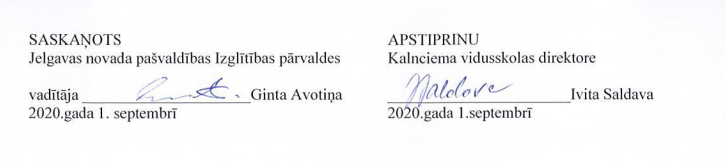 Mācību gads5-6 gadi1. - 3. klase4. - 6. klase7. - 9. klase10. - 12. klaseKopā2017./2018.26435952362162018./2019.25486351332202019./2020.2362665942252N.p.k.Skolas darbības pamatjomasPrioritātes, kuras īstenotas  2017.-2020.1.Mācību satursMamma Daba un Eko Skolas aktivitāšu integrēšana mācību procesā.Pamatizglītības stundu plāna izveide atbilstoši 2018. gada 27. novembra  Ministru kabineta noteikumus Nr. 747 Noteikumi par valsts pamatizglītības standartu un pamatizglītības programmu paraugiem.Dalība Valsts aizsardzības mācības pilotprojektā.Vidējās izglītības programmas licencēšana.Īstenot jaunās pirmsskolas izglītības vadlīnijas, izmantojot jauno kompetenču pieeju, balstoties uz  Ministru kabineta 2018. gada 21. novembra noteikumiem Nr. 716  “Noteikumi par valsts pirmsskolas izglītības vadlīnijām un pirmsskolas izglītības programmu paraugiem”.2.Mācīšana un mācīšanāsSasniedzamo rezultātu formulēšana un atgriezeniskās saites iegūšana mācību stundas organizēšanas pamatnosacījums.IT  un citu metožu  izmantošana atgriezeniskās saites par izglītojamieem  sasniedzamo rezultātu iegūšanai.Savstarpēja pedagogu pieredzes popularizēšana.3.Izglītojamo sasniegumi Individuāla atbalsta nodrošināšana talantīgajiem izglītojamajiem un motivācijas veicināšana dalībai olimpiādēs, konkursos un sacensībās.Skolēnu sasniegumu dinamikas izpēte.4.Atbalsts izglītojamiemIzglītojamo karjeras izglītības sistēmas pilnveidošana. Interešu izglītības pilnveide ar tehniskās jaunrades pulciņiem.5.-9.klases skolēnu plānotāja izveide.Skolas atbalsta komandas izveide un kārtības apstiprināšana.5.Vide Skolas apkārtnes labiekārtošana.Izglītojamo pašiniciatīvas, atbildības un lepnuma par skolu un novadu veicināšana. Skolēnu izglītošana vides jautājumos caur EKO aktivitātēm.6.ResursiSkolas materiāltehnisko resursu un iekārtu atjaunošana, papildināšana un efektīva. izmantošana.  7.Skolas darba organizācija, vadība un kvalitātes nodrošināšanaSkolas darbības izvērtēšana un turpmākā attīstības plāna demokrātiska izstrādāšana. e-vide darba organizācijai izveide. Metodisko komisiju un skolēnu pašpārvaldes darba pilnveide.Sasniegumi:Izstrādāta un licencēta Vidējās izglītības programma ar 4 izvēļņu piedāvājumiem.Skolotāji ir iepazinušies ar mācību saturu reglamentējošiem normatīviem aktiemTurpmākās attīstības vajadzības:Turpināt pilnveidot pedagogu sadarbību mācību  satura plānošanā un realizēšanā  izglītojamieem (starpdisciplinārā mācīšanās);Caurviju prasmju integrēšana mācību saturā mācību priekšmetā Tikuma “Atbildība” aktualizēšana, iesaistot skolēnus, veidot caurviju prasmju, tikumu līmeņu aprakstusPamatjomas vērtējums: III līmenis- labiSasniegumi:Labās prakses piemēru popularizēšana, 10 skolotāji popularizējuši savu pieredzi, rādot atklāto stundu.Sasniedzamo rezultātu skolēnam fiksēšana e-klases žurnālā.Veiksmīga darba organizācija attālināto mācību laikā.Turpmākās attīstības vajadzības:Turpināt aktualizēt savstarpējo stundu vērošanu.Turpināt veidot elektronisku mācību materiālu krātuvīti, organizēt tiešsaistes rīka “Zoom” apguvi pedagogiem, izglītojamiem un pedagogiem izveidot un apgūt Office 365 izmantošanas iespējas.  Organizēt mācību stundās diferencētu pieeju – pēc uzdevuma, pēc atbalsta, pēc sasniedzamā rezultāta.Pamatjomas vērtējums: III līmenis- labiSasniegumi:Labās prakses piemēru popularizēšana, 10 skolotāji popularizējuši savu pieredzi, rādot atklāto stundu. Ir vienotas prasības mācību priekšmetu stundu vērošanai.Sasniedzamo rezultātu skolēnam fiksēšana e-klases žurnālāVeiksmīga darba organizācija attālināto mācību laikā.Izglītojamajiem ir iespēja piedalīties izglītojošos pasākumos, apmeklēt konsultācijas, interešu izglītības nodarbības, kas attīsta mācīšanās motivāciju, individuālās spējas un talantus.Tiek lietota vienota informācijas apmaiņas sistēma e-klase starp pedagogiem, izglītojamajiem un viņu vecākiem par izglītojamo mācību sasniegumiem un kavējumiem.Turpmākās attīstības vajadzības:Turpināt aktualizēt savstarpējo stundu vērošanu.Turpināt veidot elektronisku mācību materiālu krātuvīti, organizēt tiešsaistes rīka “Zoom” apguvi pedagogiem, izglītojamiem un pedagogiem izveidot un apgūt Office 365 izmantošanas iespējas.  Organizēt mācību stundās diferencētu pieeju – pēc uzdevuma, pēc atbalsta, pēc sasniedzamā rezultāta.Pamatjomas vērtējums: III līmenis- labiSasniegumi:Skolā izstrādāta vērtēšanas kārtība Vērtēšanas kārtībā vienota pieeja summatīvā vērtējuma izlikšanai.Vecāki tiek regulāri informēti par izglītojamo mācību sasniegumiem. Izglītojamo zināšanu pārbaude ir plānveidīga.Turpmākās attīstības vajadzības:Aktualizēt vērtēšanas kārtību atbilstoši 2018. gada 27. novembra  Ministru kabineta noteikumiem Nr. 747 Noteikumi par valsts pamatizglītības standartu un pamatizglītības programmu paraugiem un 2019. gada 3. septembra Ministru kabineta noteikumiem Nr. 416 Noteikumi par valsts vispārējās vidējās izglītības standartu un vispārējās vidējās izglītības programmu paraugiem.Pamatjomas vērtējums: III līmenis- labiSasniegumi:Neskatoties uz attālināto mācību periodu no 2020.gada marta, nepietiekams gada vērtējums 4.-6. klašu grupā ir 1 skolēnam, 7.-9. klašu grupā -1 skolēnam, 10.-12. klašu grupā -1 skolēnam.Attālinātā mācību perioda laikā skolotāji veiksmīgi izmantojuši vairākas platformas (Classroom, Uzdevumi.lv, Zoom), lai nodrošinātu sadarbību un saziņu ar skolēniem. Attālinātā mācību periodā skolēni ievērojami uzlabojuši informācijas tehnoloģiju jēgpilnas lietošanas prasmes.Turpmākās attīstības vajadzības:Sekot līdzi un veikt pārrunas ar skolēniem, lai nepalielinātos neattaisnoti kavēto mācību stundu skaits.Sekmīgi ikdienas darbā realizēt jauno mācību pieeju un saturu 1., 4., 7., 10. klasēs.Ieviest un realizēt jaunajam izglītības standartam atbilstošu skolēnu sasniegumu vērtēšanu.Pamatjomas vērtējums: III līmenis- labiSasniegumi:6.klases skolēnu sniegums diagnosticējošā valsts pārbaudes darbā matemātikā uzlabojies par 7,01%.12.klases skolēnu sniegums CE latviešu valodā uzlabojies par 14,99%, matemātikā par 10,64%, angļu valodā par 3,63%. 12.klases skolēnu sniegums CE matemātikā, latviešu valodā, angļu valodā un krievu valodā ir augstāks nekā vidēji Jelgavas novadā.12.klases skolēnu sniegums CE krievu valodā ir par 7,17% augstāks nekā vidēji valstī.Turpmākās attīstības vajadzības:Noturēt skolēnu sniegumu pārbaudes darbos augstāku nekā novadā un tiekties uz valsts līmrņa vidējo rādītāju sasniegšanu valsts pārbaudes darbos. Pamatjomas vērtējums: III līmenis- labiSasniegumi:Atbalsta komandas un pedagogu veiksmīga sadarbība psiholoģisko un sociālo problēmu risināšanā.Izglītojamie tiek iesaistīti veselību veicinošās aktivitātēs.Turpmākās attīstības vajadzības:Turpināt sniegt un pilnveidot atbalsta pasākumus izglītojamiem ar speciālām vajadzībām. Pamatjomas vērtējums: III līmenis- labiSasniegumi:Iestādē atbilstoši normatīvajiem dokumentiem izstrādāti drošības noteikumi, iekšējās kārtības noteikumi.Iestādē un tās teritorijā ir nodrošināta videonovērošana. Iestādē veic izglītojamo drošības instruktāžas, organizē daudzveidīgus izglītojošus drošības pasākumus sadarbībā ar dažādām institūcijām.Drošības un veselīga dzīvesveida tēmu apguvē tiek izmantotas daudzveidīgas metodes.Turpmākās attīstības vajadzības:Nepieciešama videonovērošanas kameru tehniskā atjaunošanaPamatjomas vērtējums: IV līmenis- ļoti labiSasniegumi:Daudzveidīgs interešu izglītības pulciņu piedāvājums.Klašu audzinātāji īsteno vienotu skolas audzināšanas darba programmu.Izglītojamiem ir plašas iespējas iesaistīties Skolēnu padomes darbā.Izglītojamie piedalījās dažādos projektos.Turpmākās attīstības vajadzības:Izglītojamiem plašāk iesaistīties iestādes pasākumu organizēšanā un aktīvā dalībā tajos.Veicināt izglītojamo interesi un atbildību  aktīvāk iesaistīties Skolēnu padomes darbā.Pamatjomas vērtējums: IV līmenis- ļoti labiMācību gadsSkolēnu skaitsMācās Kalnciema vsk.Profesionālā mācību iestādēNemācāsCiti varianti2017./2018.  18124022018./2019.157622019./2020.221183Mācību gadsVispārējo vidējo izglītību ieguvušo skaitsTurpina mācības augstākās izglītības iestādēsTurpina mācības augstākās izglītības iestādēsNeturpina mācībasStrādāMācību gadsVispārējo vidējo izglītību ieguvušo skaitsLatvijāĀrzemēsNeturpina mācībasStrādā2016./2017.941-42017./2018.13762018./2019.9812019./2020.16898Sasniegumi:Iestādē tiek īstenota karjeras izglītības programma 1.-12. klasei kā audzināšanas darba sastāvdaļaNotiek daudzveidīgas aktivitātes un pasākumi karjeras izglītības realizēšanai klases stundās, interešu izglītībā un ārpusstundu pasākumos. Absolventu iesaistīšana iestādes karjeras izglītības programmas īstenošanā.Turpmākās attīstības vajadzības:Ieviest un koordinēt uzņēmējdarbības programmu SMU / skolēnu mācību uzņēmumi.Apzināt karjeras vadības prasmes jaunajā mācību standartā, piedāvāt resursus un metodiskos materiālus.Turpināt sniegt individuālas konsultācijas izglītojamiem.Pamatjomas vērtējums: IV līmenis- ļoti labiSasniegumi:Iestādē tiek apzināti talantīgie izglītojamie un izglītojamie ar mācīšanās grūtībām un uzvedības problēmām. Izglītojamajiem ar speciālajām vajadzībām tiek nodrošināti atbalsta pasākumi un īstenoti individuālie mācību plāni. Izglītojamajiem, lai attīstītu savus talantus, ir iespēja piedalīties olimpiādēs, konkursos, skatēs, sporta sacensībās. izglītojamiem ir iespēja attīstīt savu radošumu iestādes organizētajos pasākumos, interešu izglītības pulciņos, Jelgavas novada Mūzikas un mākslas skolā Turpmākās attīstības vajadzības:Nodrošināt mācību darba diferenciāciju pēc uzdevuma, pēc sasniedzamā rezultāta, pēc atbalsta.Pamatjomas vērtējums: IV līmenis- ļoti labiSasniegumi:Speciālās izglītības programmas īstenošanā iesaistās pedagoģiskais un atbalsta personāls.Tiek vienoti izstrādāti un izvērtēti individuālie mācību plāni un izglītojamo sasniegumi un atbalsta pasākumi.Turpmākās attīstības vajadzības:Stiprināt sadarbību ar izglītojamo vecākiem, kuriem bērni ar speciālām vajadzībām.Turpināt īstenot ESF projektu Nr.8.3.4.0/16/I/001 “Atbalsts priekšlaicīgas mācību pārtraukšanas samazināšanai”Pamatjomas vērtējums: III līmenis- labiSasniegumi:Veiksmīga un daudzveidīga klašu audzinātāju sadarbība ar izglītojamo vecākiem, īpaši sākumskolas posmā. Izglītības iestādes atbalsta personāla sadarbība ar ģimenēm individuālā atbalsta sniegšanā izglītojamajam.Turpmākās attīstības vajadzības:Aktivizēt vecāku iesaistīšanos Skolas padomes darbībā, izsakot priekšlikumus iestādes turpmākajai attīstībai.Rosināt vecākus vairāk izmantot iestādes sniegtās iespējas Vecāku dienās tikties ar mācību priekšmetu skolotājiem.Meklēt jaunas sadarbības formas.Pamatjomas vērtējums: III līmenis- labiSasniegumi:Skolai  ir sava simbolika un atribūtika. Skola ir tradīciju un paaudžu vienotāja.Skolā ir demokrātiski izstrādāta reglamentējoša dokumentācija.Turpmākās attīstības vajadzības:Pilnveidot pēc nepieciešamības Skolas iekšējās kārtības noteikumus u.c. iekšējos noteikumus, lai uzlabotu kārtību, disciplīnu un atbildību iestādē.Pamatjomas vērtējums: IV līmenis- ļoti labiSasniegumi:Renovēta skola; izglītojamie un absolventi iesaistās apkārtnes sakopšanā, labiekārtošanā.Iestādes gaiteņos iekārtot atpūtas vietas izglītojamiemTurpmākās attīstības vajadzības:Veikt lietvedes kabineta remontu un labiekārtošanu.Veikt viena kabineta labiekārtošanu ar ergonomiskajām mēbelēm.Rotaļu laukuma izveide pirmsskolai ValgundēPamatjomas vērtējums: IV līmenis- ļoti labiSasniegumi:Bibliotēkā ir pieejami dažādu mācību līdzekļi skolotāju vajadzībām.Skola nodrošina ar telpām izglītojamo ārpusstundu nodarbības, Mūzikas un mākslas skolas nodarbības.Mācību tehniskie līdzekļi tiek nepārtraukti atjaunoti un papildināti.Turpmākās attīstības vajadzības:Modernizēt mājturības kabinetus. Pamatjomas vērtējums: IV līmenis- ļoti labiSasniegumi:Skolā ir maza kadru mainība.Skolotāji popularizē savu pieredzi uz kompetencēm balstītam mācību procesam, rādot atklātās stundas.Skolotāji piedalās dažādos tālākizglītības kursos, semināros, ceļot savu kvalifikāciju.Turpmākās attīstības vajadzības:Aktivizēt Metodisko komisiju darbu, izveidot Metodiskās padomi.Turpināt organizēt pedagogu profesionālo pilnveidi īstenojot kompetencēs balstītu izglītības saturu.Turpināt apmācīt un stiprināt pedagogus IT izmantošanā mācību procesā un darba organizācijā.Pamatjomas vērtējums: III līmenis- labiSasniegumi:Skolas pedagogi sistemātiski iesaistoties pašvērtēšanas procesā, apzinās savas un skolas darba stiprās puses un nepieciešamos uzlabojumus.Tiek plānots, vadīts un pārraudzīts skolas darbs septiņās izglītības jomās.Skolas vadība organizē, veicina un atbalsta pašvērtēšanas procesu, iesaistot visu skolas personālu stipro pušu apzināšanā un nepieciešamo uzlabojumu noteikšanā. Tiek organizētas pedagogu individuālās sarunas ar skolas vadību.Turpmākās attīstības vajadzības:Turpināt iesaistīt izglītojamos, pedagogus, vecākus, sabiedrību skolas darba vērtēšanā un attīstības stratēģijas veidošanā. Pilnveidot pedagogu darba kvalitātes pašvērtēšanas procesu.Pamatjomas vērtējums: III līmenis- labiSasniegumi:Skolas vadības grupas,  pedagogu,  vecāku,  izglītojamo labvēlīga, lietišķa, savstarpēji atbalstoša sadarbība.Skolas vadības grupa ievieš  jauninājumus, pārrauga un nodrošina labvēlīgu vidi, veicina personāla izaugsmi, izpratni par skolas mērķu sasniegšanu.Skolas vadība strādā kā komanda, kas vienoti virzās uz mērķiem, spēj motivēt personālu, komanda, kas atbalsta, plāno un ievieš inovācijas.Skolas direktors deleģē pienākumus, konsultējas ar vadības komandu un skolas pedagogiem pirms lēmumu pieņemšanas.Turpmākās attīstības vajadzības:Izstrādāt skolas attīstības plānu.Pamatjomas vērtējums: III līmenis- labiSasniegumi:Tiek piesaistīti papildus finanšu līdzekļi, iesaistoties projektos, organizējot nometnes.Iestāde ir atvērta sadarbībai ar valsts, pašvaldības un citām organizācijām.Turpmākās attīstības vajadzības:Veidot kontaktus ar citām institūcijām iestādes darba efektivitātes paaugstināšanai.Pamatjomas vērtējums: IV līmenis- ļoti labiSkolas darba pamatjomaPrioritāte skolas darba pamatjomāGadā sasniedzamais rezultātsInformācijas avoti par rezultāta sasniegšanu5.1.Mācību satursSistemātiska caurviju prasmju integrēšana  mācību procesāPedagogi atspoguļo caurviju prasmes sasniedzamo rezultātu e-klases žurnālāCaurviju plakāti Metodisko komisiju vadītāju ziņojumi 1. un 2. semestra beigāsIeraksti e-klases žurnālāIntegrēts mācību satursKatrs skolotājs sadarbībā ar citu skolotāju organizē kopīgu vai secīgu temata, jēdziena vai prasmes mācīšanosMācību stundu apkopojuma tabulaTikuma “ATBILDĪBA” aktualizēšanaIzveidots snieguma līmeņa apraksts, iesaistot skolēnusPlakāti, infografikasAudzināšanas stundas konspektsAptaujas rezultātiSnieguma līmeņu apraksts5.2.Mācīšana un mācīšanāsDiferencētā pieejaKatrs skolotājs novada vismaz vienu atklāto stundu, kura demonstrē dažādus diferencētās pieejas veidusSkolas vadība organizē profesionālās pilnveides kursus vai pieredzes apmaiņuMācību stundu vērojumu apkopojums5.2.Mācīšana un mācīšanāsVērtēšanas metodisko paņēmienu pilnveidošana ievadvērtēšanā un formatīvajā vērtēšanā pirmsskolā 5.2.Mācīšana un mācīšanāsJaunajam izglītības standartam atbilstoša skolēnu snieguma novērtēšana un vērtēšanaIzstrādāta Valsts pamatizglītības un vidējās izglītības standartam atbilstoša vērtēšanas kārtība. Tematiskajos plānos norādīti temata kārtējie pārbaudes darbi Skolotāji mācību darbā lieto jauno vērtēšanas kārtību.Jaunā vērtēšanas kārtība ievietota skolas mājas lapā. Tematiskie plāni e-klasēE-klases žurnāla pārraudzība vismaz divas reizes gadā.5.3.Skolēnu sasniegumiSkolēnu sniegums valsts pārbaudes darbosSkolēnu sniegums valsts pārbaudes darbos pārsniedz novada vidējos rādītājusValsts pārbaudes darbu rezultāti..5.3.Skolēnu sasniegumiSkolēnu sasniegumi ikdienas darbā Vismaz 80% skolēnu vērojama stabila vai pozitīva sasniegumu izaugsmes dinamika E-klases žurnāls 5.4.Atbalsts izglītojamiemAudzināšanas programmas īstenošanaAudzināšanas programmā iekļauta un audzināšanas stundās īstenota SEM programma.Novadīto nodarbību skaits klases stundās un klašu grupās. Izglītojamo un vecāku aptaujas rezultāti5.4.Atbalsts izglītojamiemProjekta "PUMPURS" īstenošanaNodrošinātas individuālas konsultācijas vismaz 80% no atbalstam pieteiktajiem izglītojamiem.Projektā iesaistītie skolotāji veikuši katra skolēna atbalsta efektivitātes izvērtējumu mācību gada beigās.Mācību gada 1. un 2. semestra sākumā pieteikto skolēnu reģistrs (tiešsaistes tabula)Katra skolēna snieguma izvērtējums IZM Atbalsta pasākumu elektroniskajā vietnē ap.izm.gov.lv5.4.Atbalsts izglītojamiemProjekta “Karjeras atbalsts vispārējās un profesionālās izglītības iestādēs" īstenošana80% skolēnu 7.-12.klašu grupā ir saņēmuši sev nepieciešamo karjeras atbalstu.Visās 9. un12. klašu grupām ir novadīta vismaz viena bezmaksas vai maksas nodarbība karjeras atbalstā un ir īstenota praktiska nodarbība vai ekskursija kādā no tālākās izglītības iestādēm.Novadītas 50 individuālās konsultācijas pamatskolas un vidusskolas grupā un 15 grupu vai pāru konsultācijas.Darba dokumentācija.Individuālo konsultāciju protokoli konsultantu darba kabinetos.5.5.Skolas videViena kabineta labiekārtošana ar ergonomiskajam un grupu darbam piemērotām  mēbelēmLabiekārtots kabinets grupu darbam5.5.Skolas videRotaļu laukuma izveide pie pirmsskolas ēkas5.5.Skolas videErgonomisko krēslu iegāde datorkabinetam5.6.ResursiLīdzdalība XII Latvijas Skolu jaunatnes dziesmu un deju svētkosNodrošināta skolas mūzikas, deju un teātra interešu izglītības kolektīvu dalība koncertos, skatēs un Skolu jaunatnes dziesmu un deju svētkos.Kvalifikācijas skašu rādītāji.5.6.ResursiApzināt interneta resursus mācību  procesa nodrošināšanai Skolotāji apzina, apkopo un lieto interneta resursusApkopojuma tabula5.6.ResursiVideo kameru atjaunošana un datu drošības nosacījumu izpildeNomainīta videonovērošanas kameras.Pieņemšanas - nodošanas akti5.7.Skolas darba organizācija, vadība un kvalitātes nodrošināšanaPedagogu profesionālās pilnveides kursi izglītības iestādē - audzināšanas darbā un Zoom lietošanaSkolotāju izglītība atbilst normatīvu prasībām un pedagogu vajadzībāmSertifikāti5.7.Skolas darba organizācija, vadība un kvalitātes nodrošināšanaSkolas darba organizācija COVID - 19 ierobežojumu apstākļosSkola sagatavojusies daļējam attālināto mācību procesam 7. - 12. klašu posmā, pilnveidojot un nostiprinot pedagogu IT prasmes.Sagatavots rīcības plāns pārejai uz daļējām attālinātām mācībām 7. - 12. klašu posmā.Sagatavots un īstenots pedagogu profesionālās pilnveides seminārs par Zoom.Skolai izveidots savs konts bezmaksas Microsoft Office 365 tiešsaistes sistēmā, tai skaitā visiem pedgogiem un izglītojamiem.